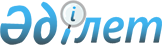 О внесении дополнения в решение Аксуского городского маслихата от 17 февраля 2010 года N 194/24 "О перечне категорий граждан, имеющих право на социальную помощь"
					
			Утративший силу
			
			
		
					Решение маслихата города Аксу Павлодарской области от 28 октября 2011 года N 352/39. Зарегистрировано Департаментом юстиции Павлодарской области 10 ноября 2011 года N 12-2-181. Утратило силу решением маслихата города Аксу Павлодарской области от 22 октября 2013 года N 165/21      Сноска. Утратило силу решением маслихата города Аксу Павлодарской области от 22.10.2013 N 165/21.

      В соответствии с подпунктом 11) пункта 1 статьи 6 Закона Республики Казахстан от 23 января 2001 года "О местном государственном управлении и самоуправлении в Республике Казахстан", подпунктом 4) пункта 1 статьи 56 Бюджетного кодекса Республики Казахстан от 4 декабря 2008 года городской маслихат РЕШИЛ:



      1. Внести в решение городского маслихата (XXIV внеочередная сессия IV созыв) от 17 февраля 2010 года N 194/24 "О перечне категорий граждан, имеющих право на социальную помощь" (зарегистрированное в Реестре государственной регистрации нормативных правовых актов за N 12-2-132, опубликованное 20 марта 2010 года в газете "Акжол - Новый путь" N 23) следующее дополнение:



      приложение к указанному решению дополнить пунктом 32 следующего содержания:

      "32. Лица, находящиеся в трудной жизненной ситуации (лица, без определенного места жительства)".



      2. Контроль за выполнением данного решения возложить на постоянную комиссию по вопросам социальной политики, законности и правопорядка городского маслихата.



      3. Настоящее решение вводится в действие по истечении десяти календарных дней после дня его первого официального опубликования.      Председатель сессии                        Л. Мартынова      Секретарь городского маслихата             М. Омаргалиев
					© 2012. РГП на ПХВ «Институт законодательства и правовой информации Республики Казахстан» Министерства юстиции Республики Казахстан
				